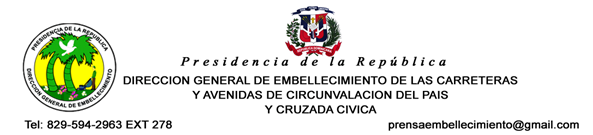 Informe de actividades de transparencia del mes de  Octubre del  2019.     La División de Comunicaciones en cumplimiento con la ley 200—04 de Libre Acceso a la Información Pública ofrece informaciones veraces y objetivas acerca de los trabajos que realiza esta Dirección General para concientizar a la población de la misión con la que está comprometida.Atentamente,Francisco Portes BautistaDivisión de Comunicaciones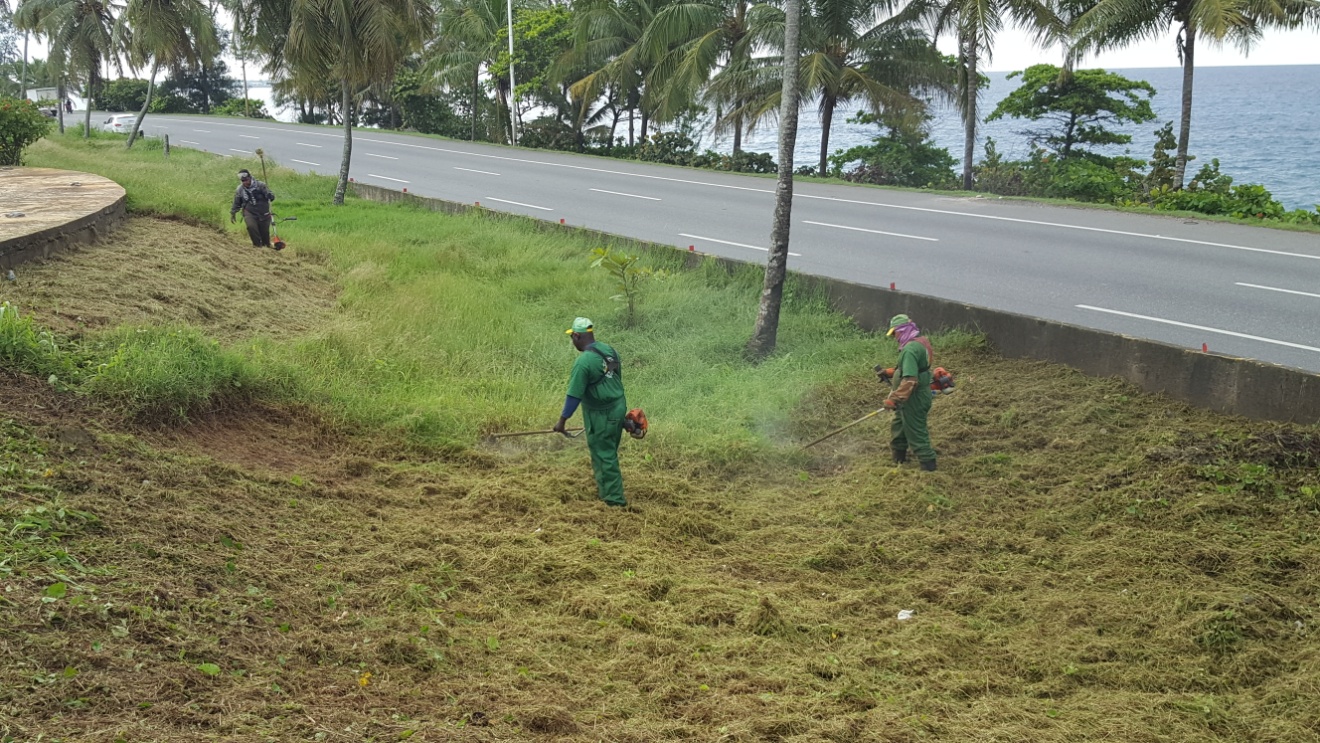 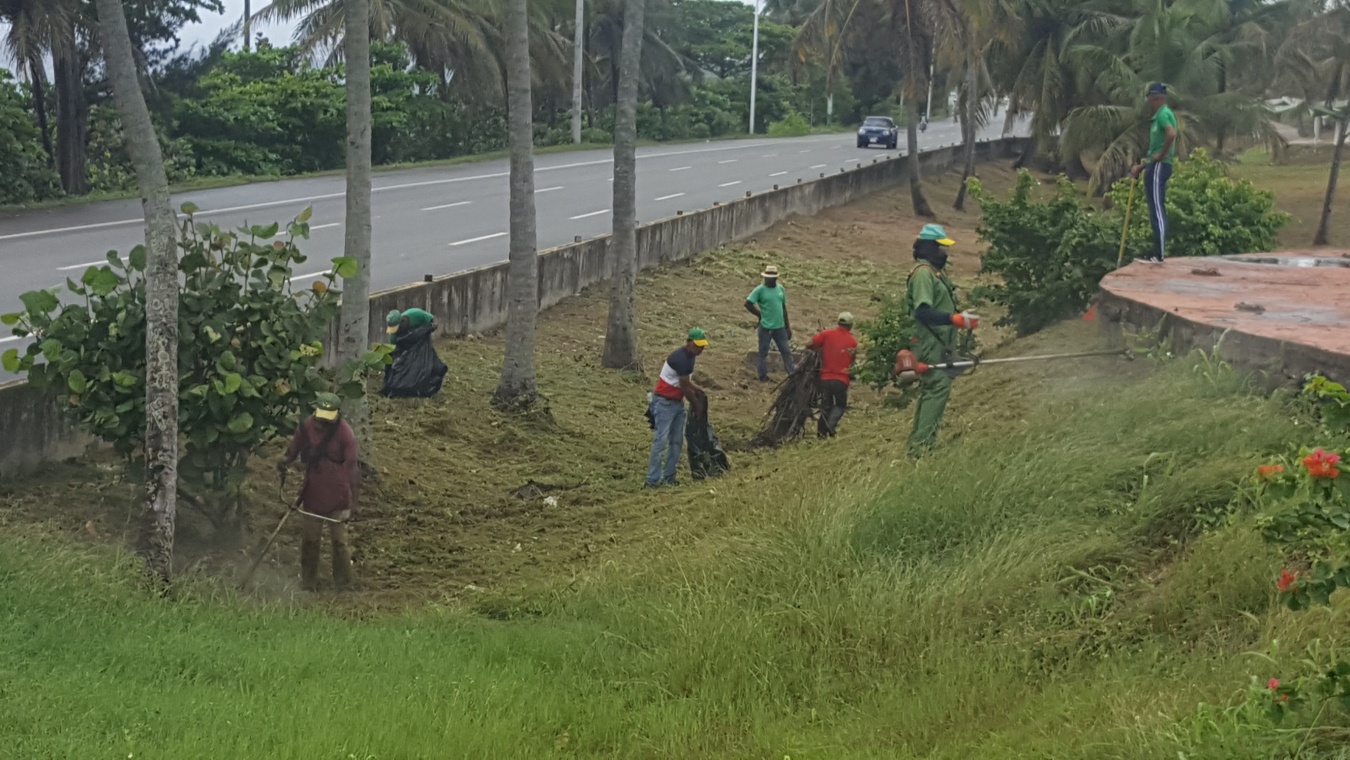 Brigadas de Embellecimiento realizan operativo de limpieza en la Av. los Rosales Las Américas. 25-10-2019Francisco Portes BautistaDivisión de Comunicaciones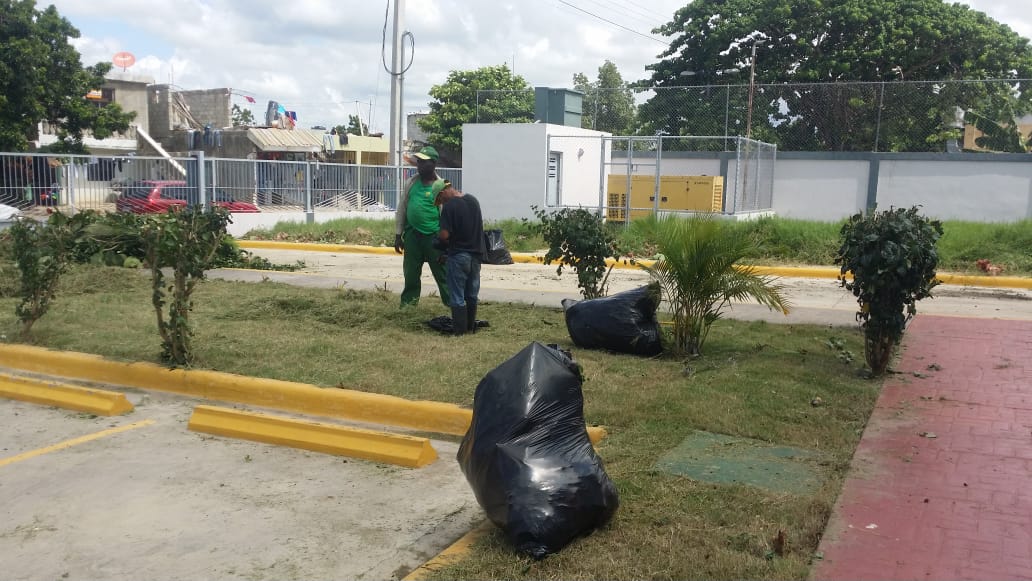 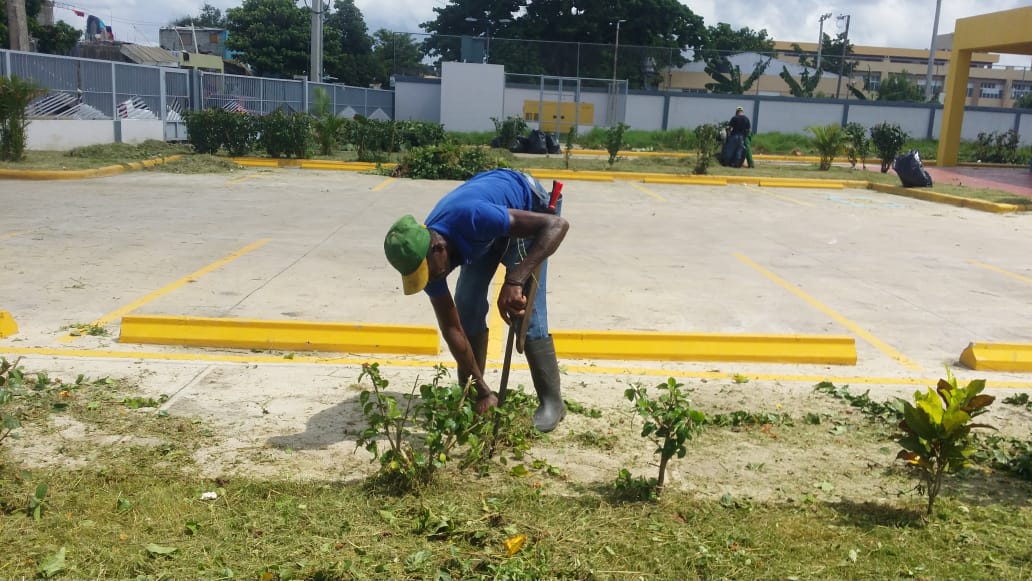 Brigadas de la Dirección General de Embellecimiento, realizando trabajo de chapeo y limpieza en el centro de Diagnóstico y Atención Primaria, Corales de la Caña en Santo Domingo Este.  4-10-2019Francisco Portes BautistaDivisión de Comunicaciones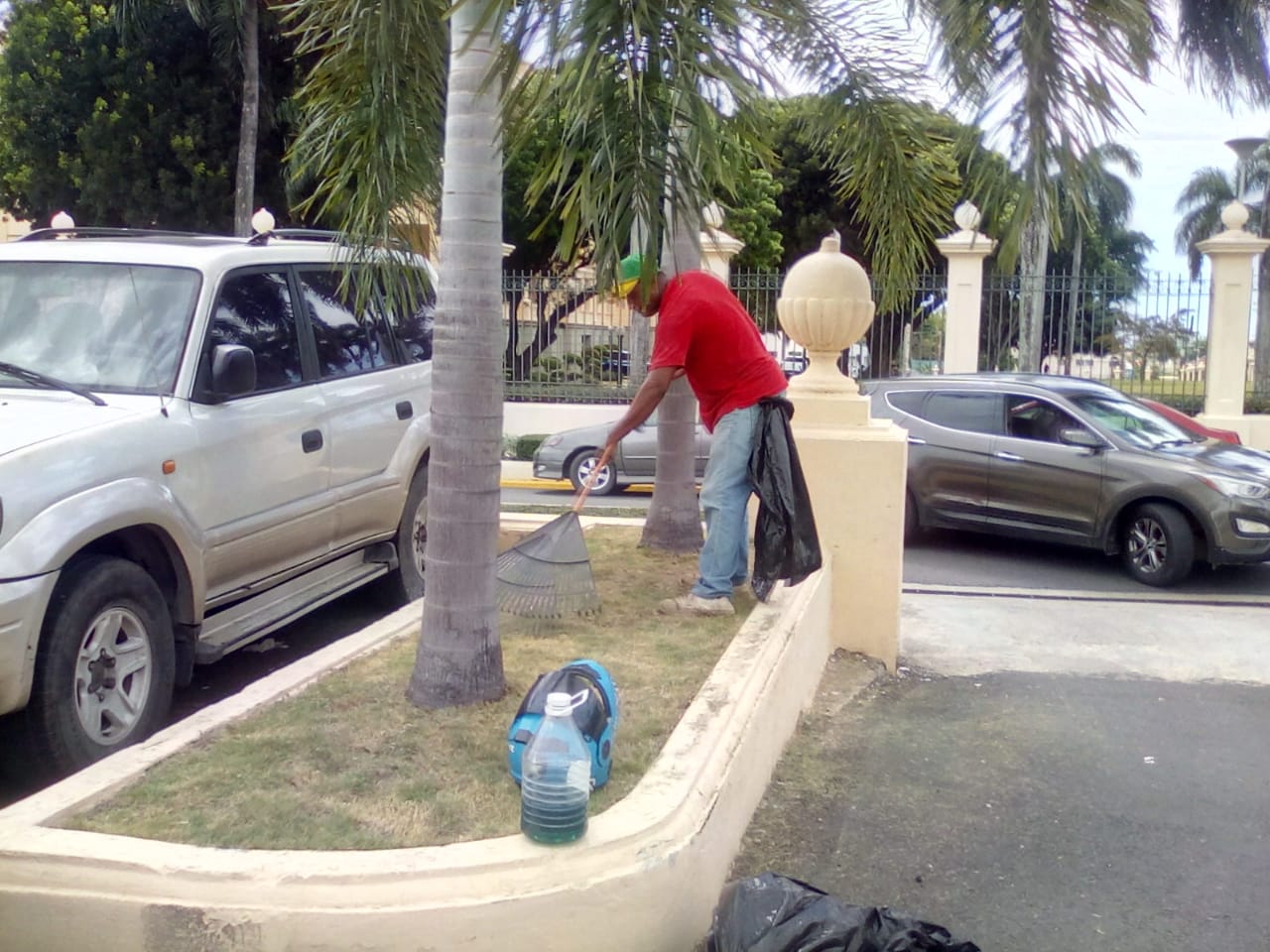 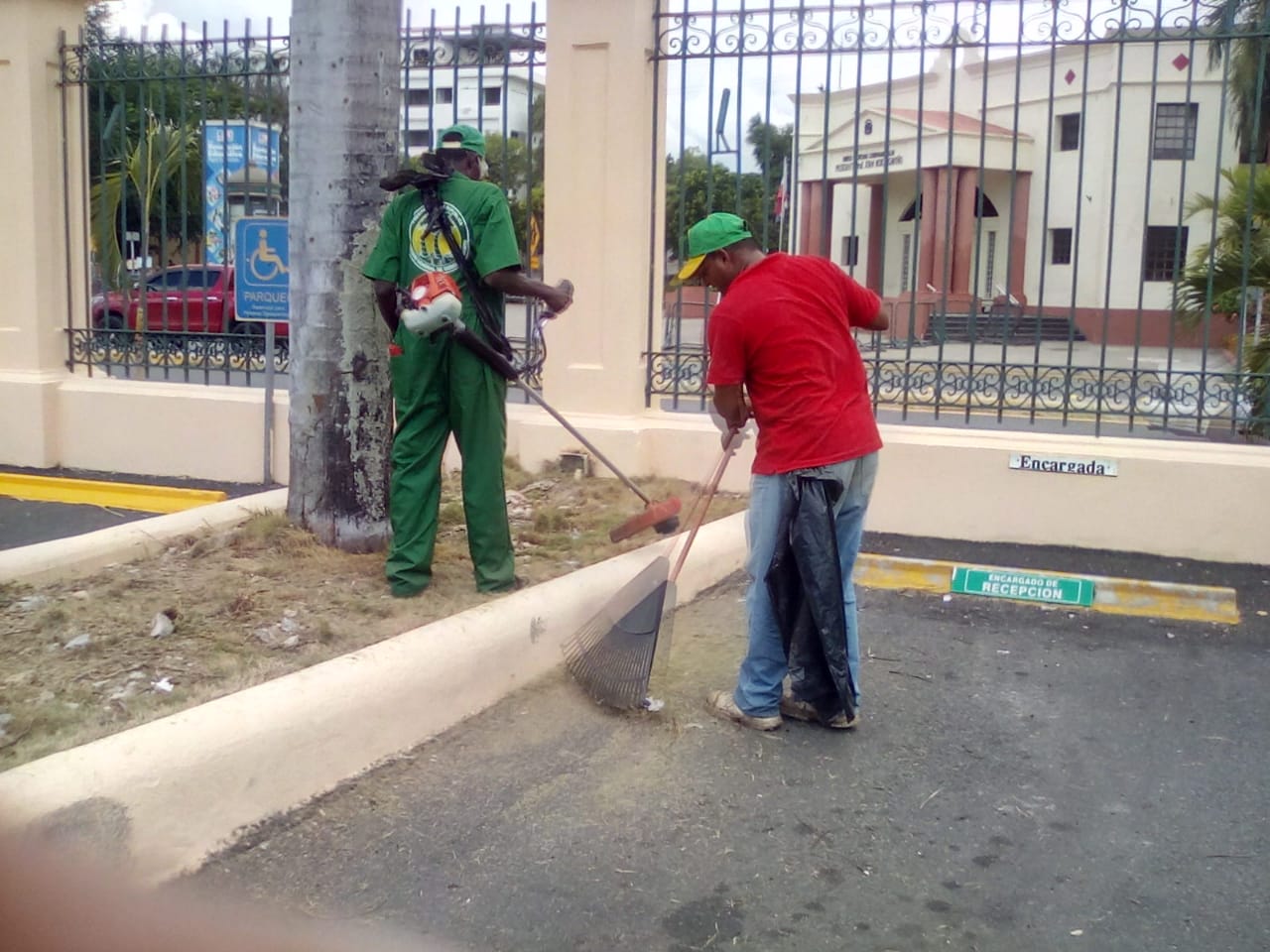 Brigada de la Dirección General de Embellecimiento, realizando trabajo de chapeo y limpieza en el Palacio de la Presidencia de la República Dominicana. 23-10-2019Francisco Portes BautistaDivisión de Comunicaciones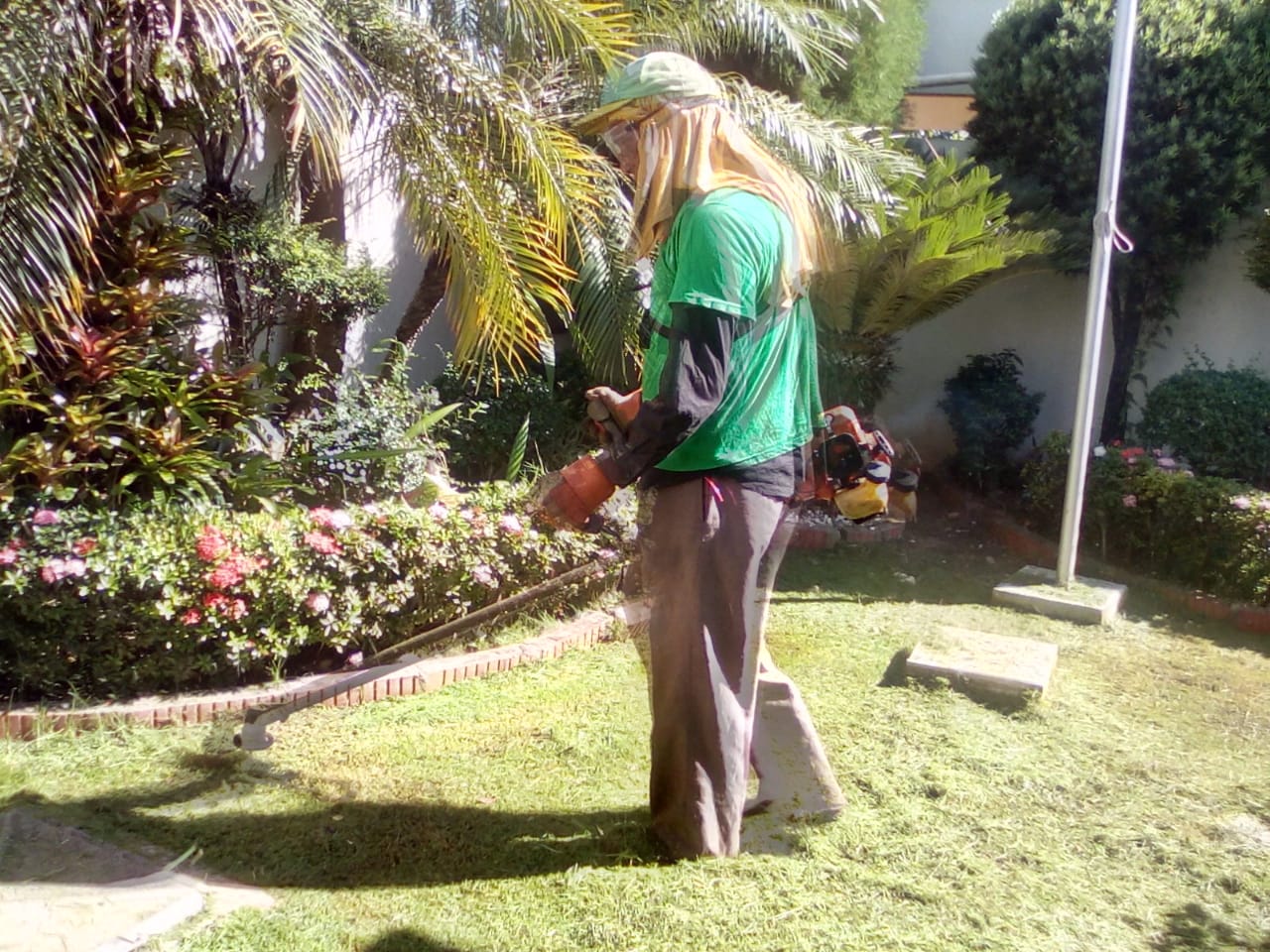 Brigadas de la Dirección General de Embellecimiento, en el local de La oficina senatorial de la Senadora Cristina Lisardo, en Santo Domingo este. 31-10-2019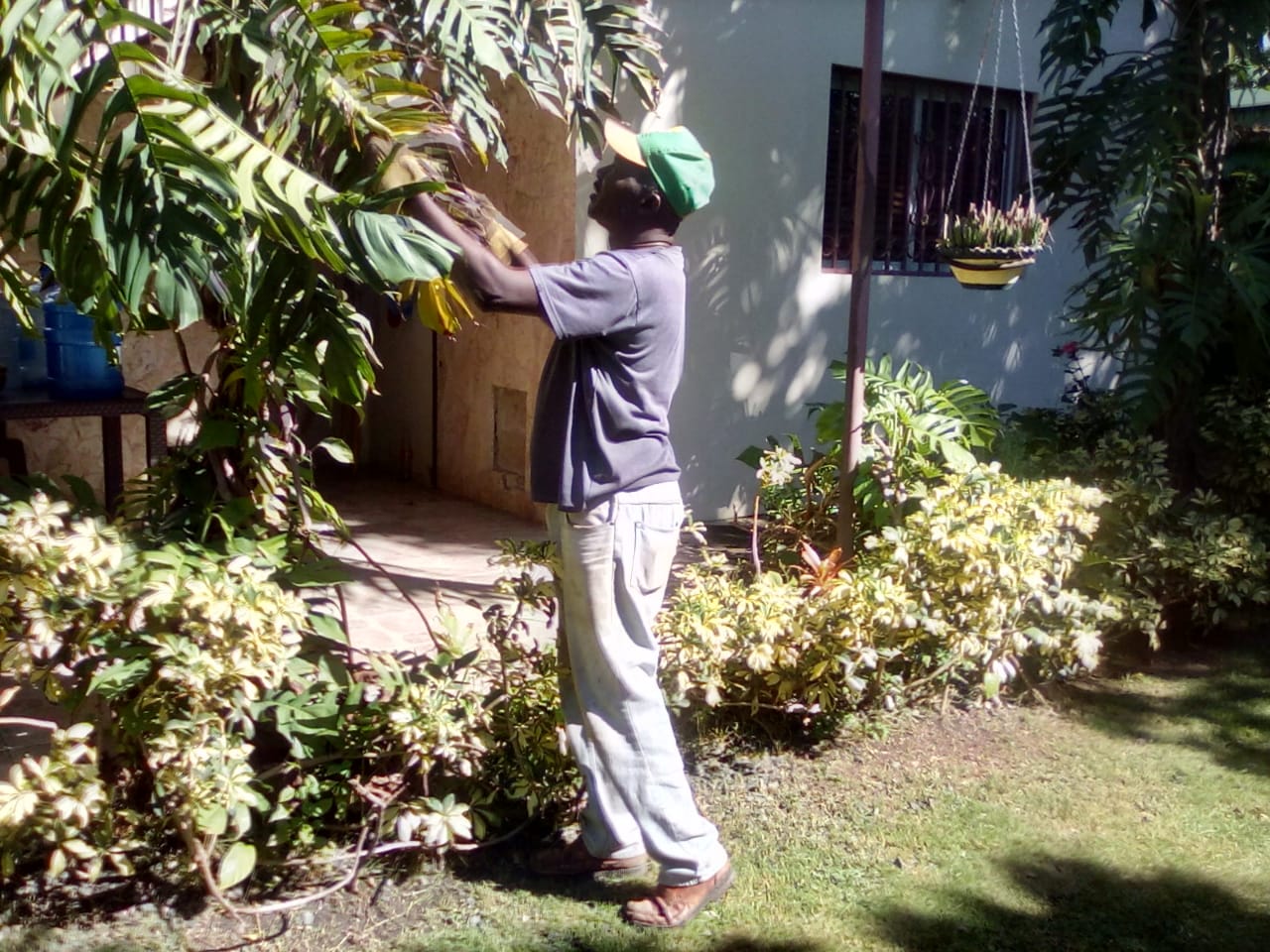 Francisco Portes BautistaDivisión de Comunicaciones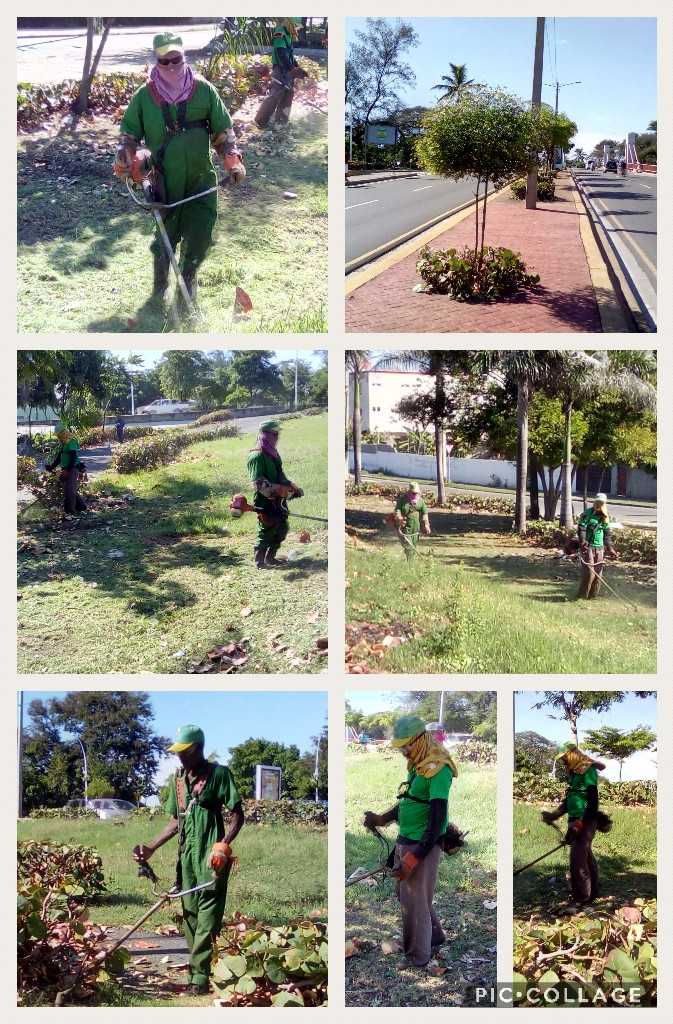 Brigadas de la Dirección General de Embellecimiento realizando trabajo de chapeo, poda de árboles y limpieza en el puente Juan Carlos, de La Charles de Gaulle. 25-10-2019Francisco Portes BautistaDivisión de Comunicaciones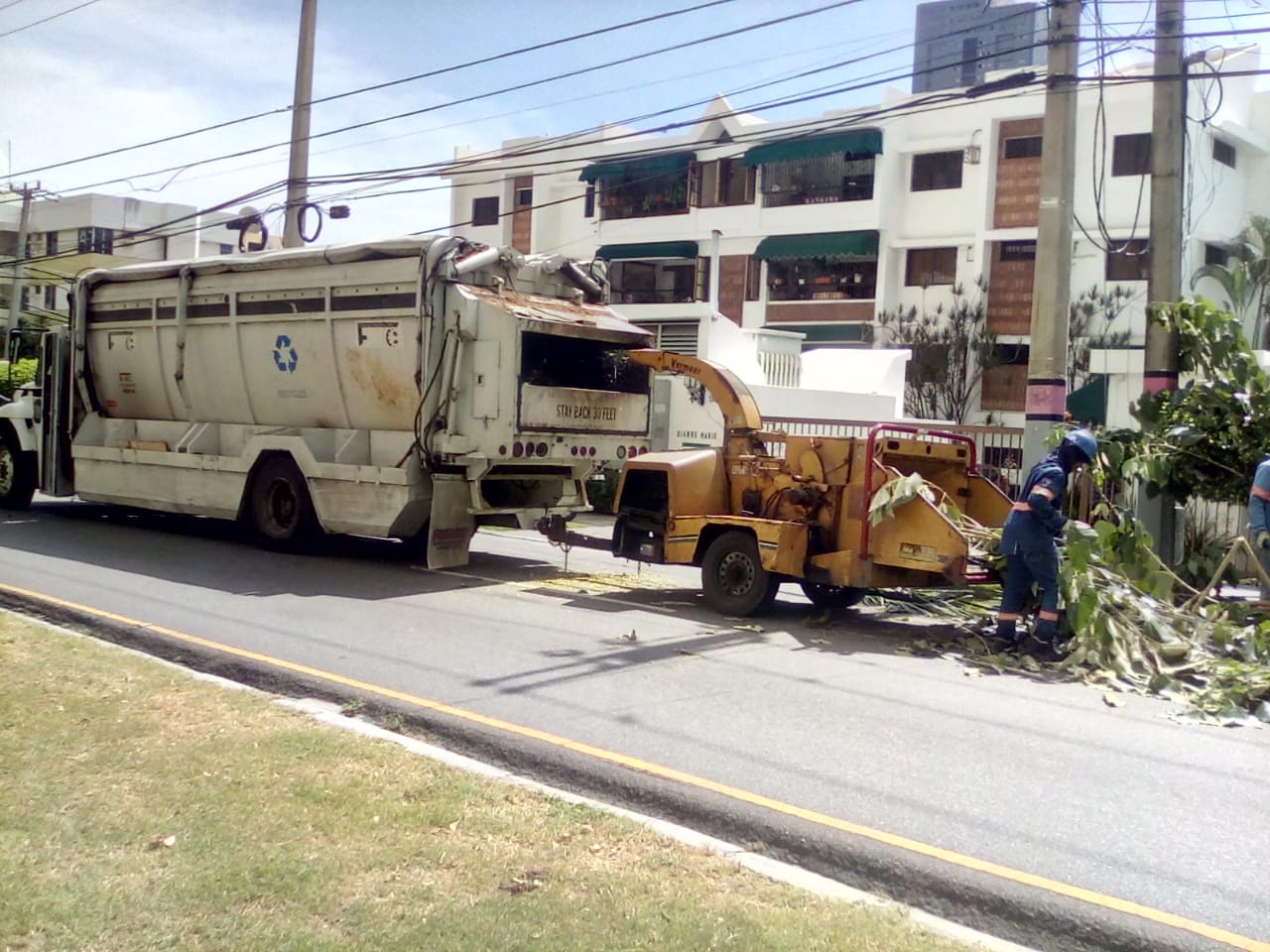 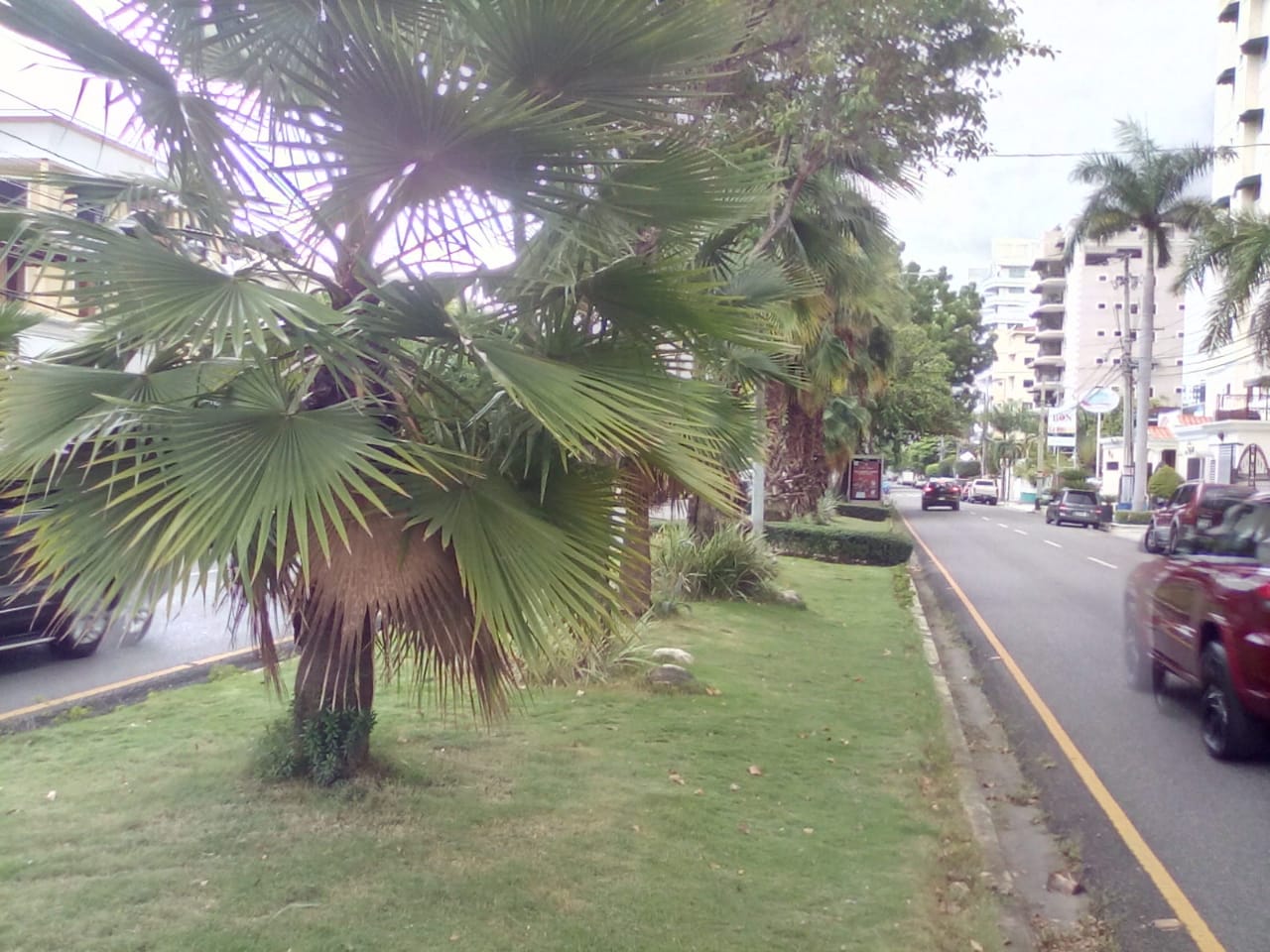 Embellecimiento realiza operativo de limpieza y chapeo, en la casa Presidencial, ubicada en Enriquillo con Luperón. 23-10-2019Francisco Portes BautistaDivisión de Comunicaciones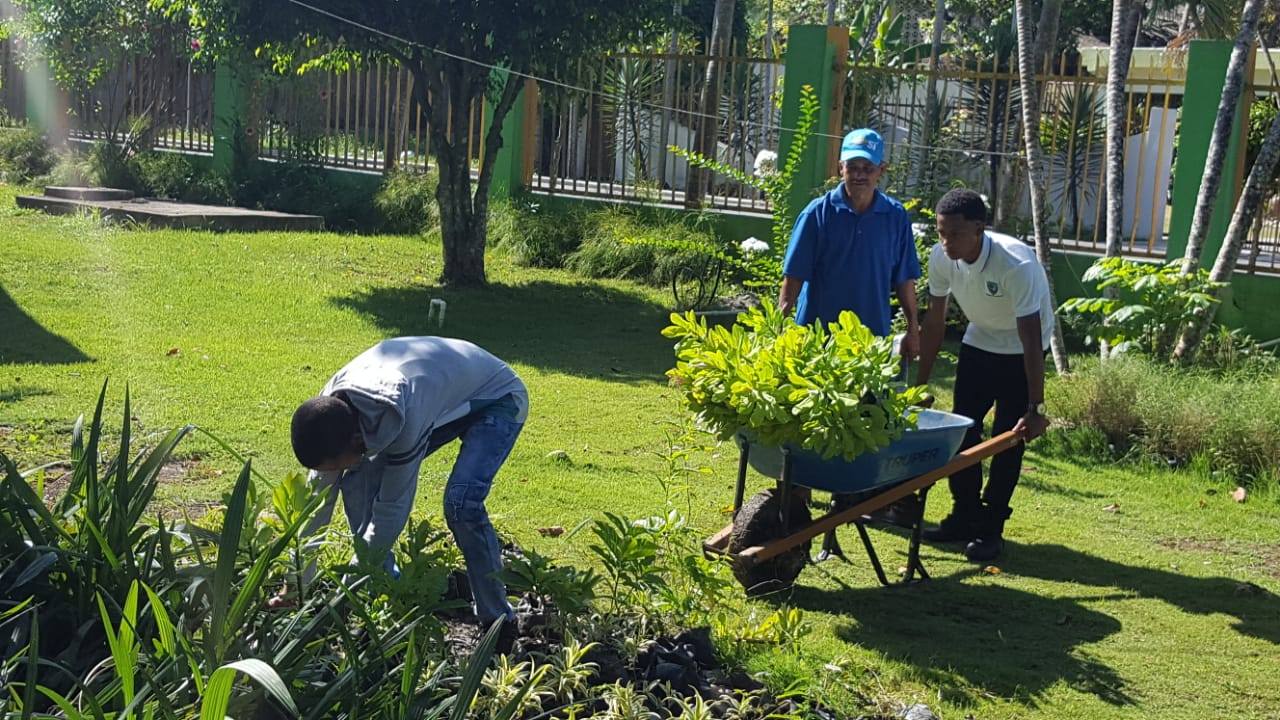 Centro Educativo Fe y Sabiduría realiza labor social de las 60 horas en Embellecimiento. 18-10-2019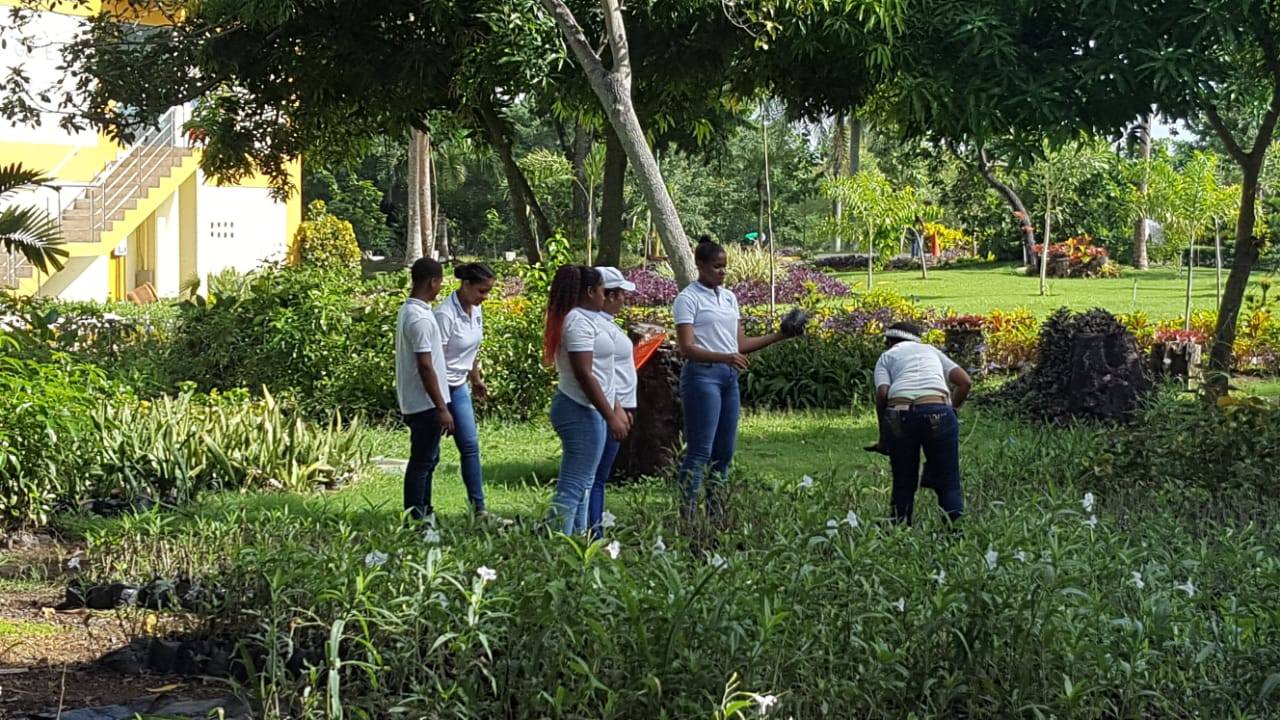 Francisco Portes BautistaDivisión de Comunicaciones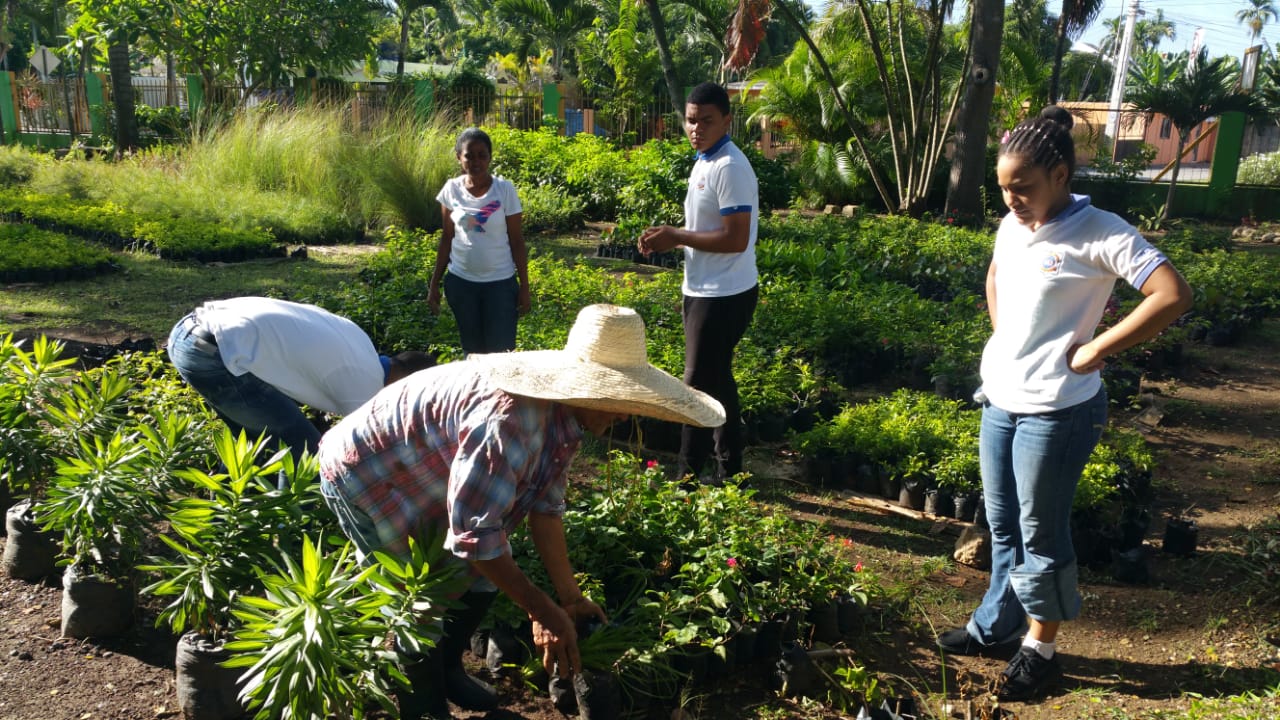 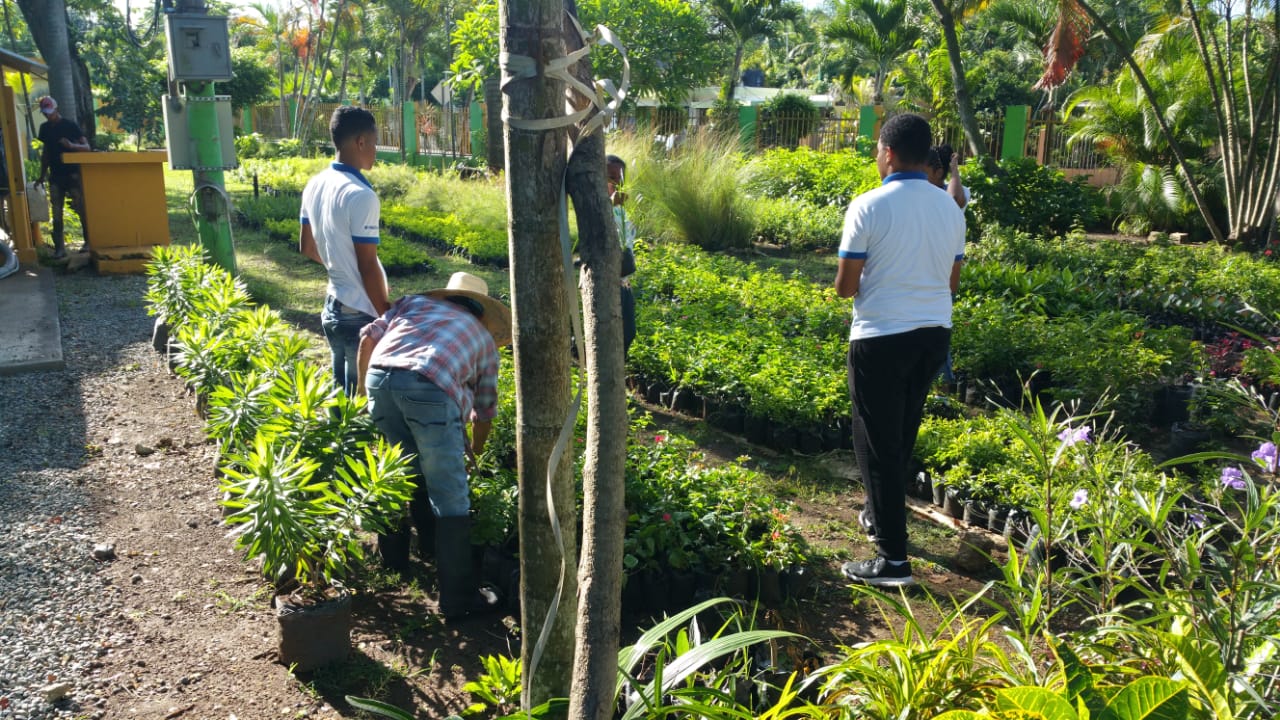 Centro educativo Paz y bien Divina Providencia realiza labor social de las 60 horas en Embellecimiento. 25-10-2019Francisco Portes BautistaDivisión de Comunicaciones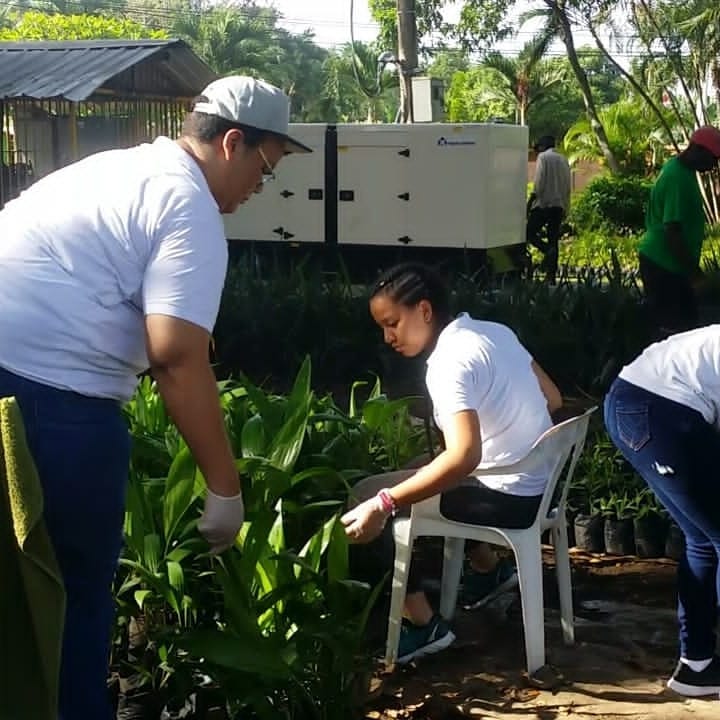 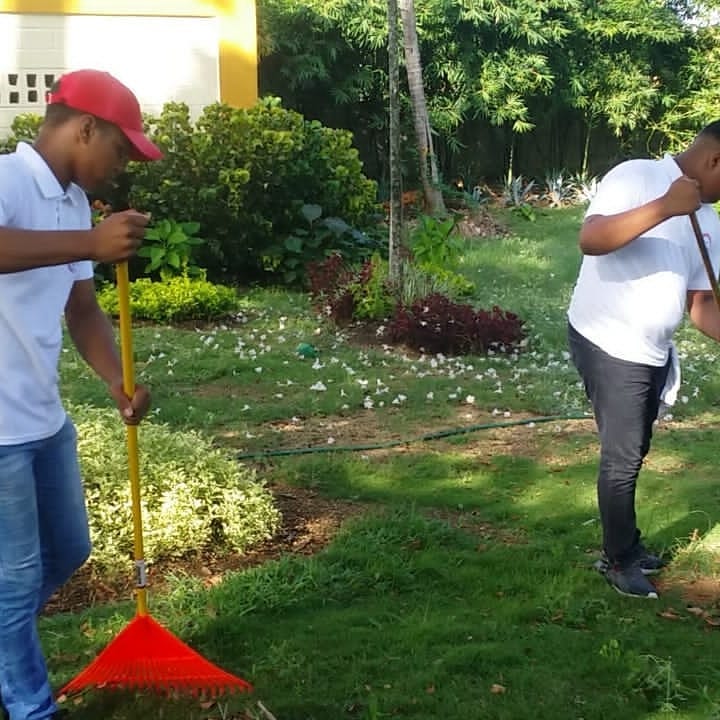 Colegio Buenas Nuevas, realiza labor social de las 60 horas en Embellecimiento. 07-10-2019Francisco Portes Bautista                                     División de Comunicaciones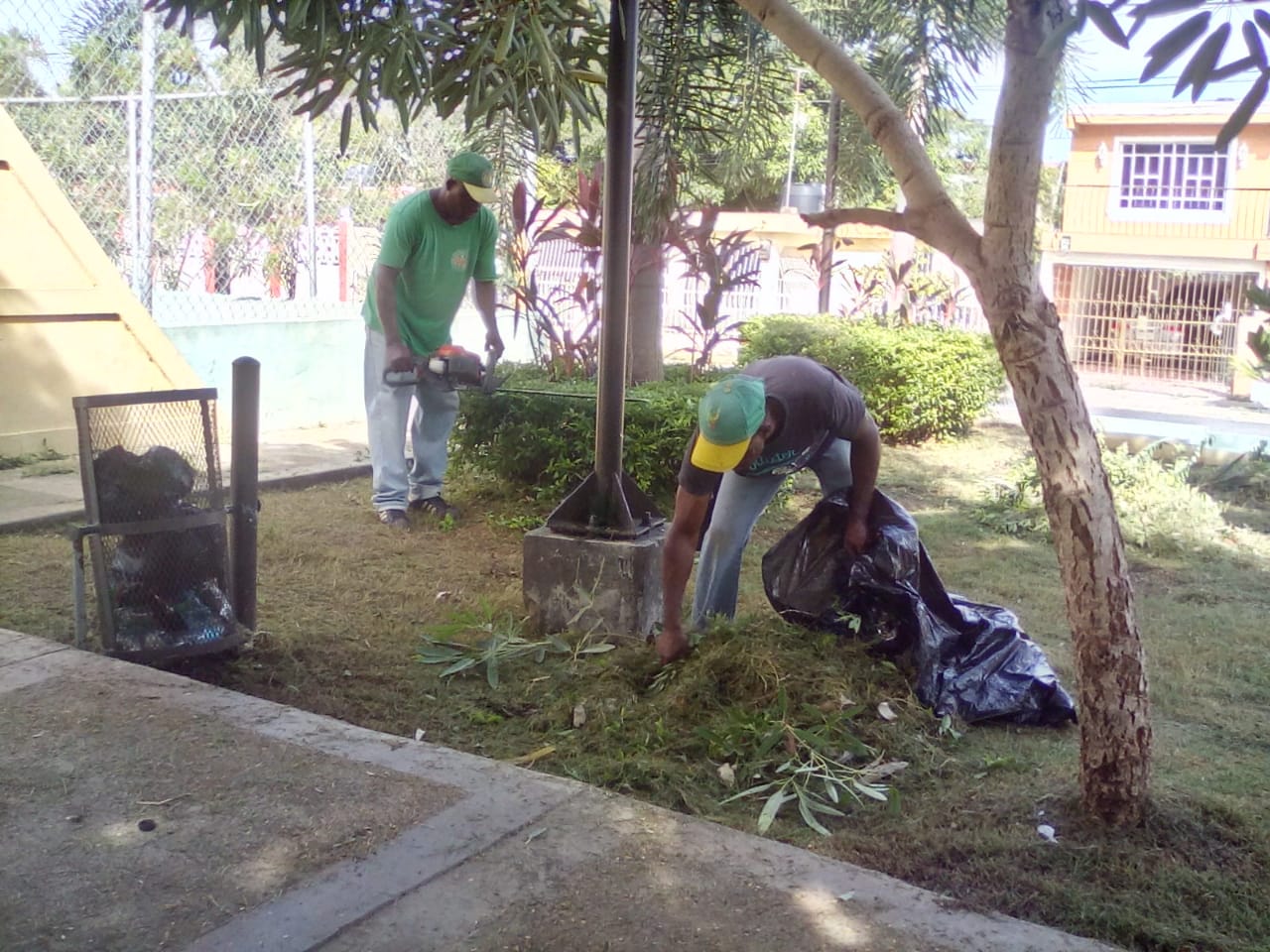 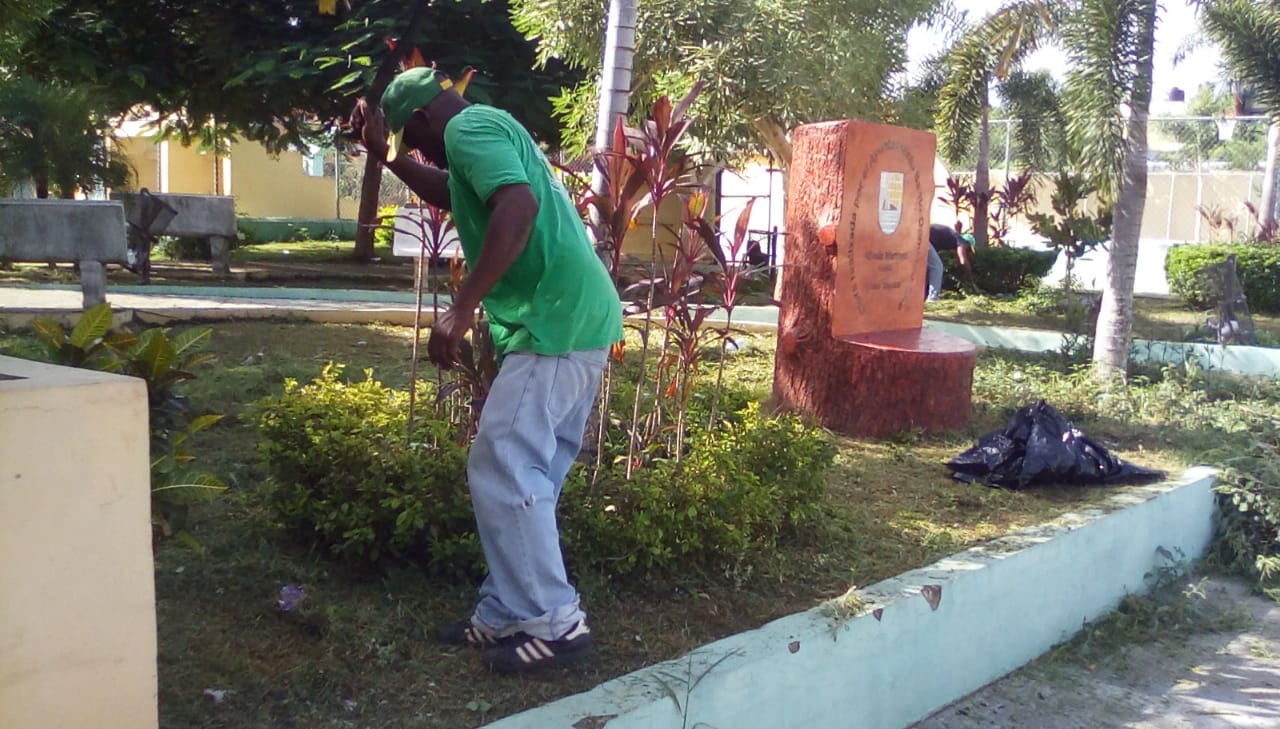 Embellecimiento rescata Complejo Deportivo Los Trinitarios. 25-10-2019Francisco Portes BautistaDivisión de Comunicaciones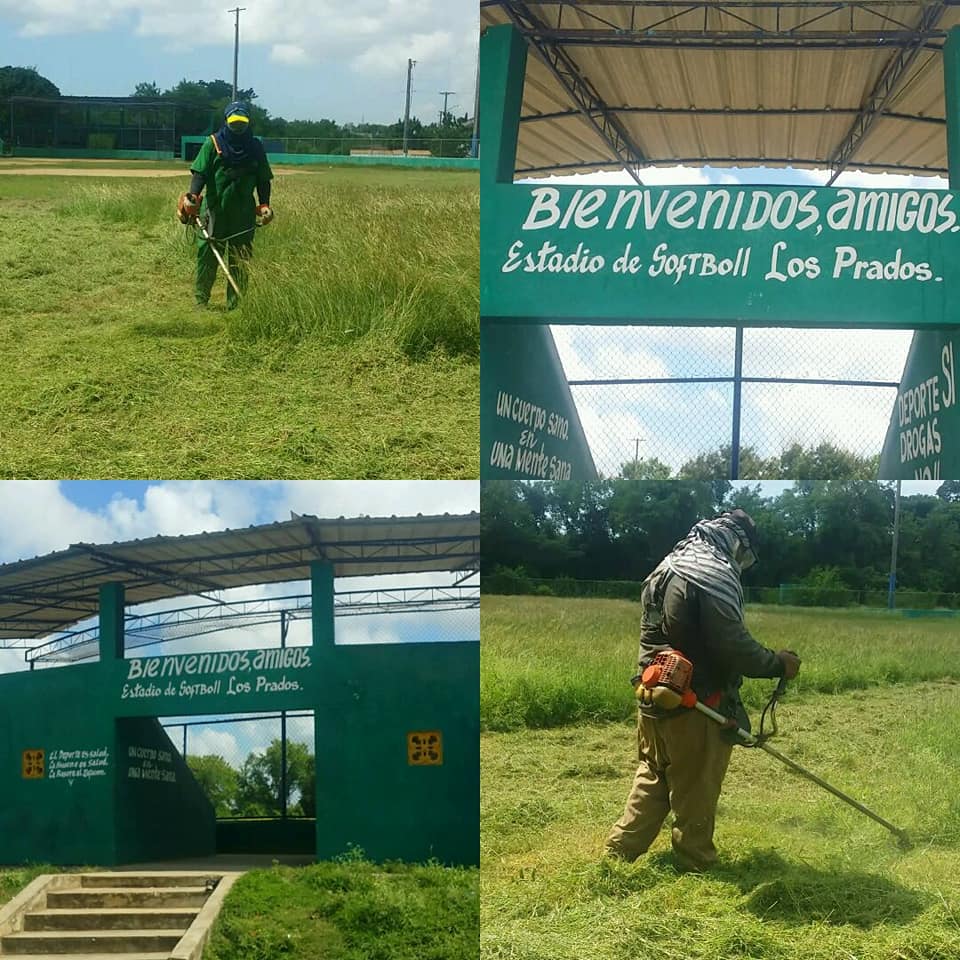 Dirección General de Embellecimiento realiza trabajos de mantenimiento, en  el Estadio de Sofboll Los Prados, Municipio Santo Domingo Este, Carretera Mella. 07-10-2019Francisco Portes BautistaDivisión de Comunicaciones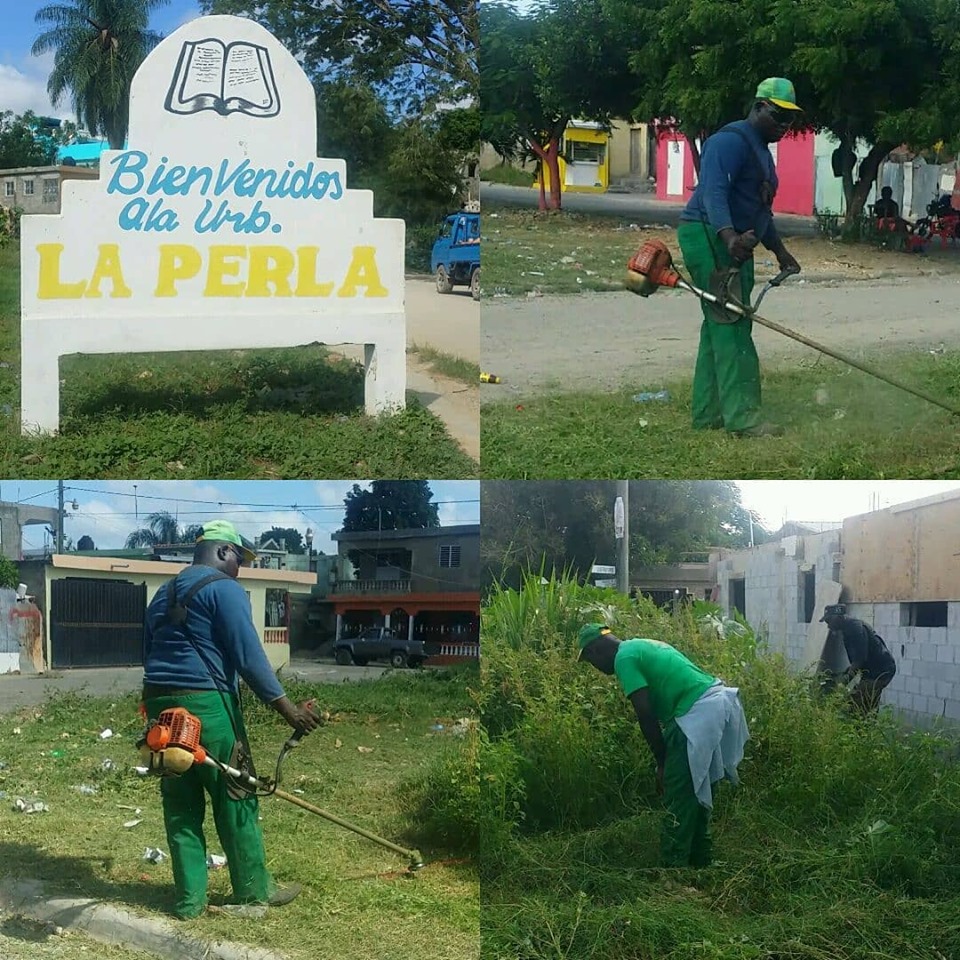 Embellecimiento realiza operativo de limpieza en la Urbanización Perla. 14-10-2019Francisco Portes BautistaDivisión de Comunicaciones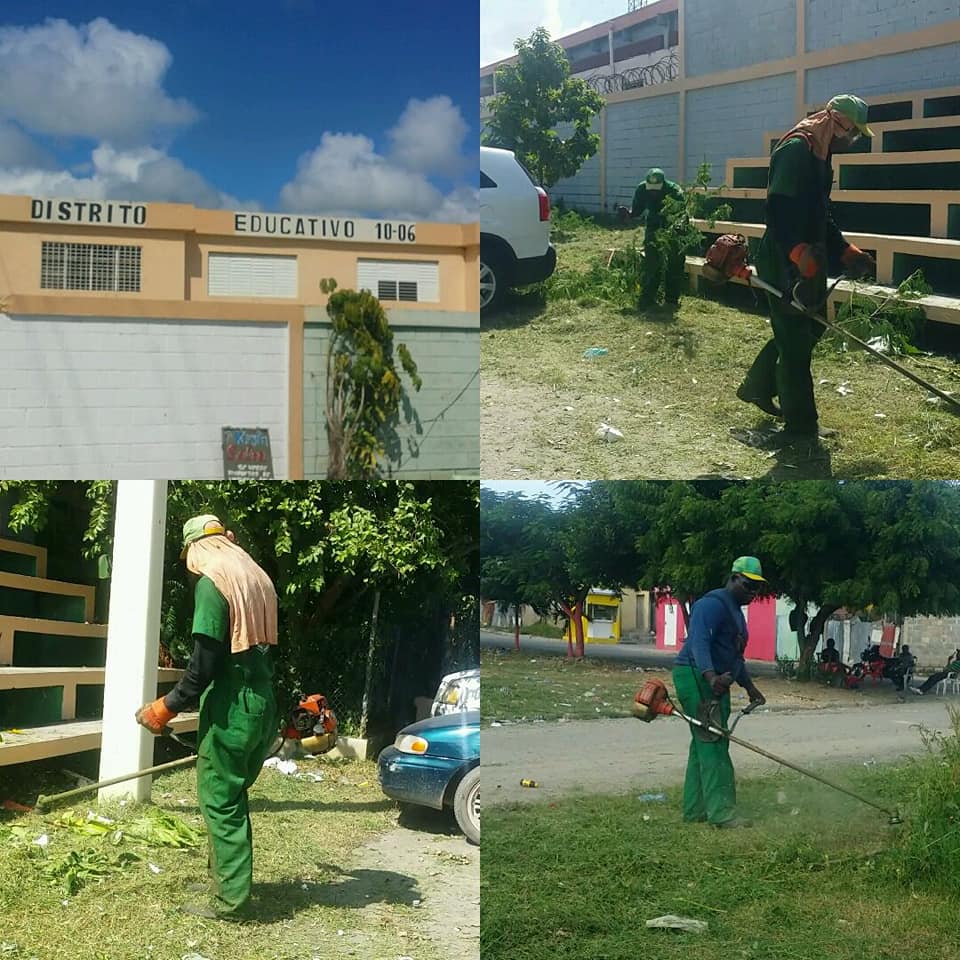 Embellecimiento realiza trabajo de limpieza en el Distrito Escolar 10-06, Almirante y Prado de San Luis. 14-10-2019Francisco Portes BautistaDivisión de ComunicacionesEL  candidato a Alcalde por SDE, visitó a César López, Director General de Embellecimiento, 16-10-2019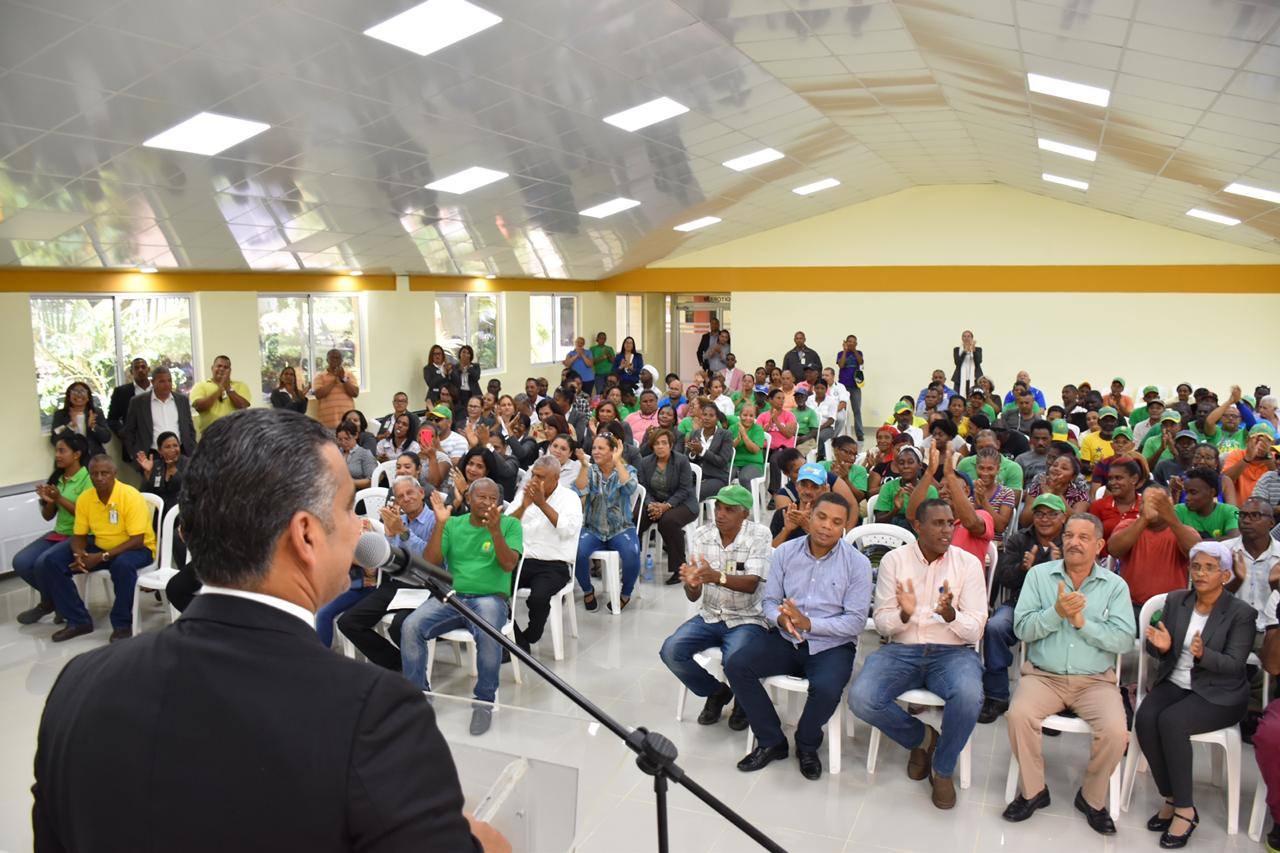 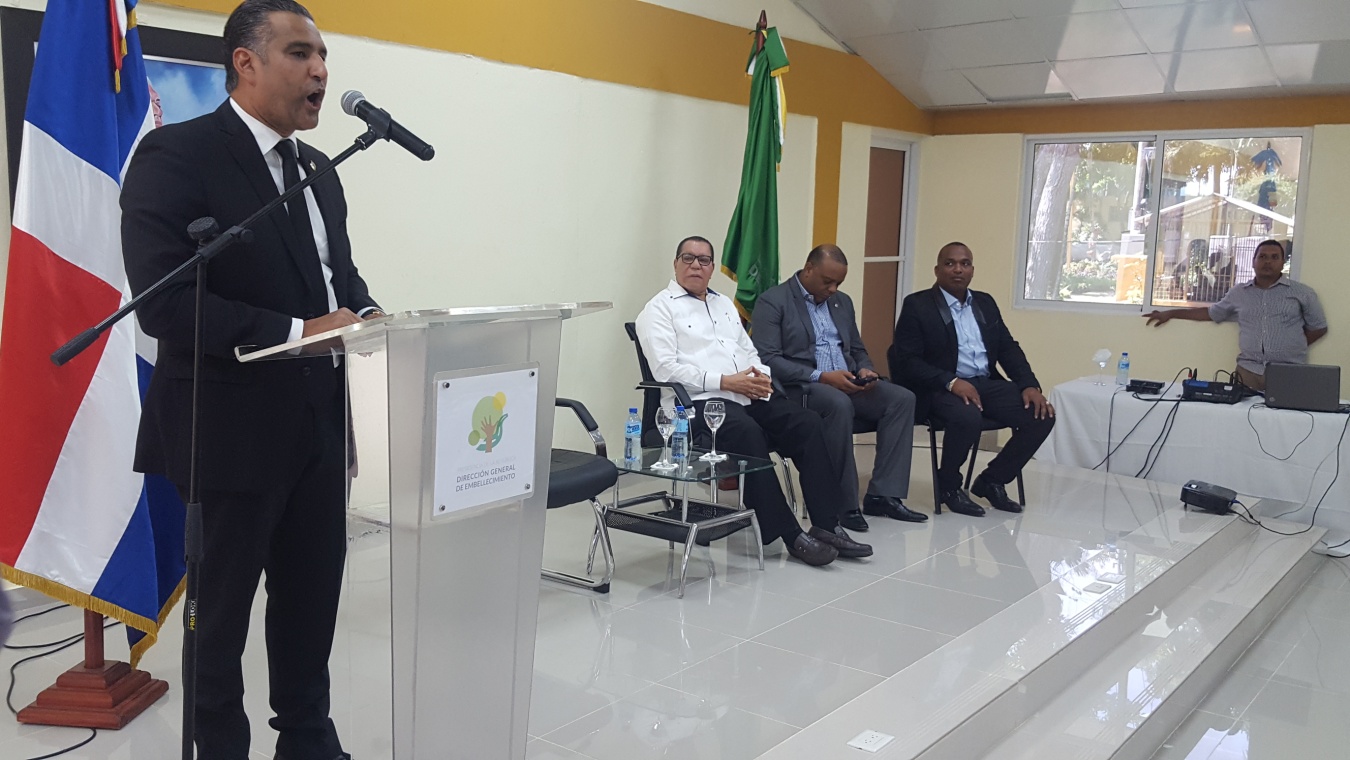 Francisco Portes BautistaDivisión de Comunicaciones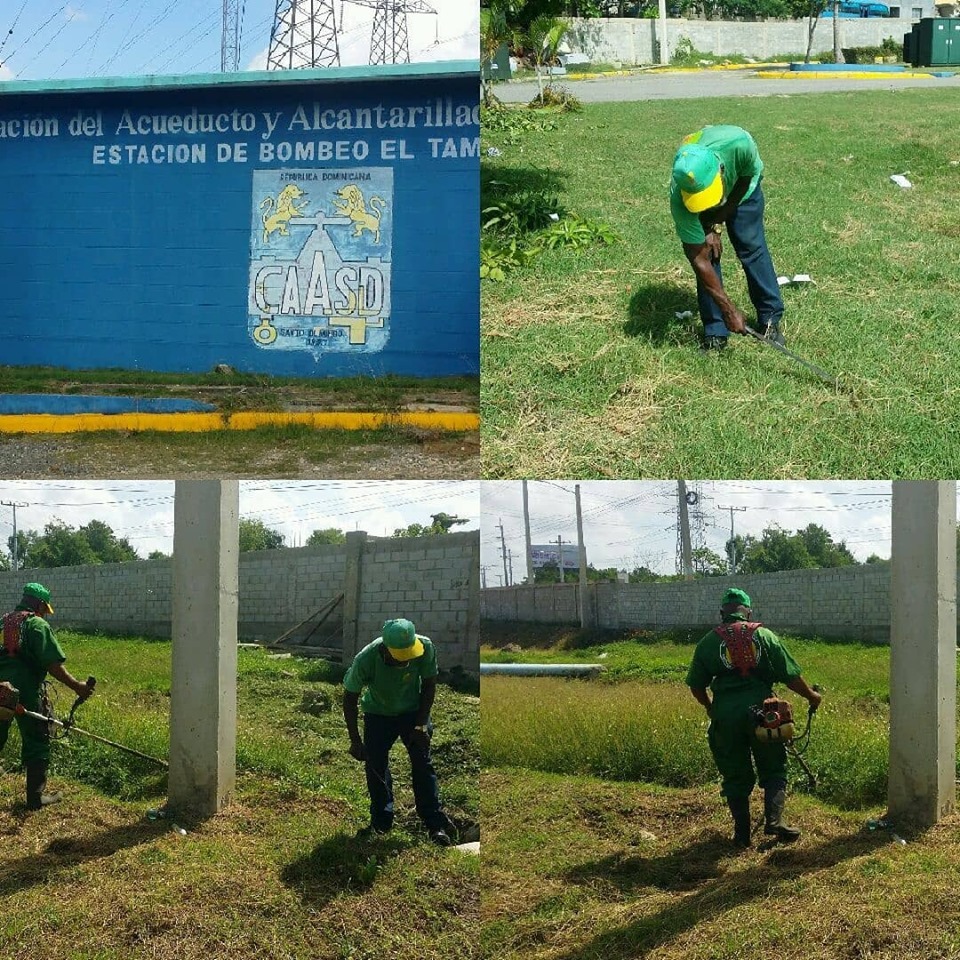 La Dirección de Embellecimiento da mantenimiento a la Estación de la CAASD, en la Carretera Mella, Santo Domingo Este 08-10-2019Francisco Portes BautistaDivisión de Comunicaciones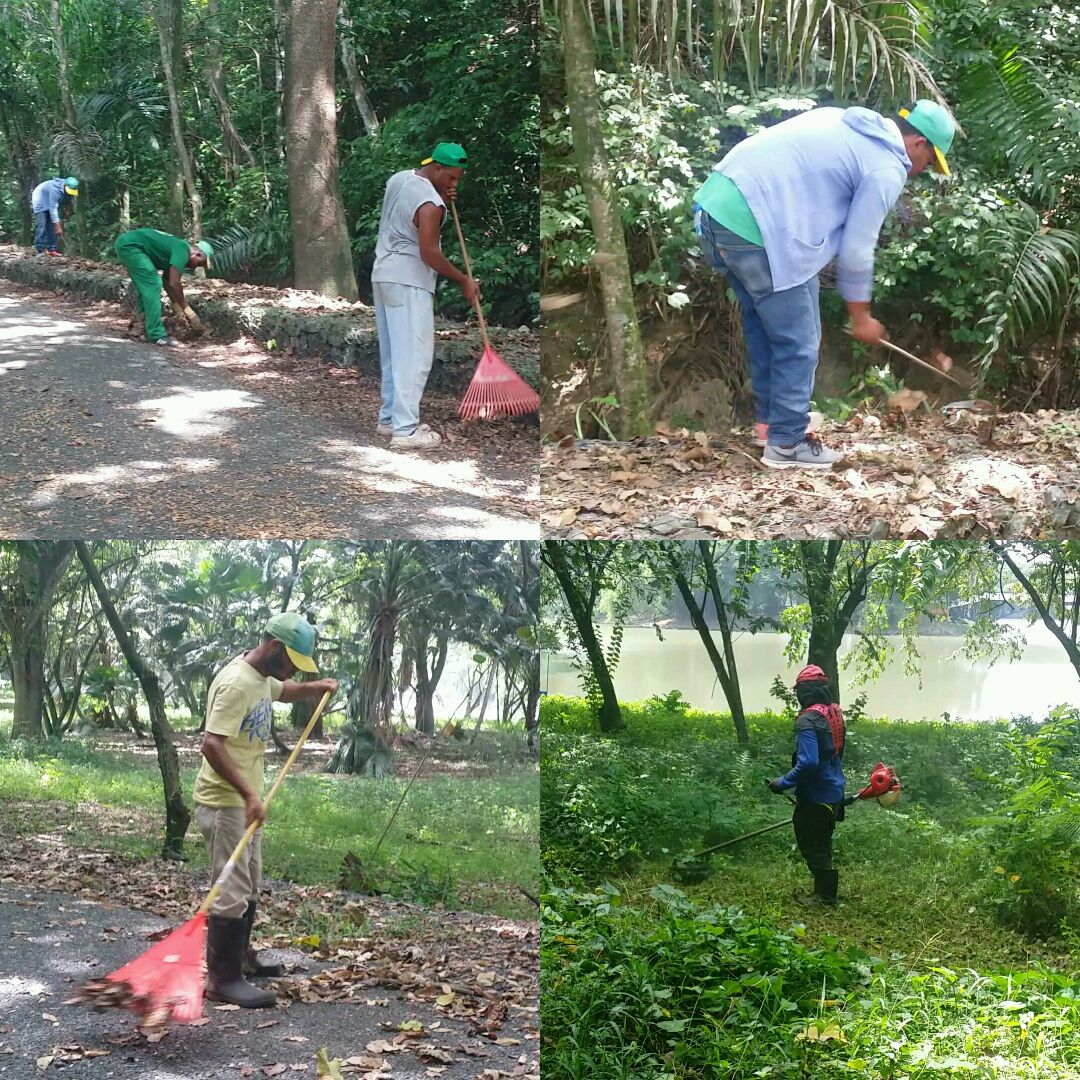 La Dirección General de Embellecimiento realizó una intensa jornada de limpieza en el Parque Mirador del Norte, 10-10-2019Francisco Portes BautistaDivisión de Comunicaciones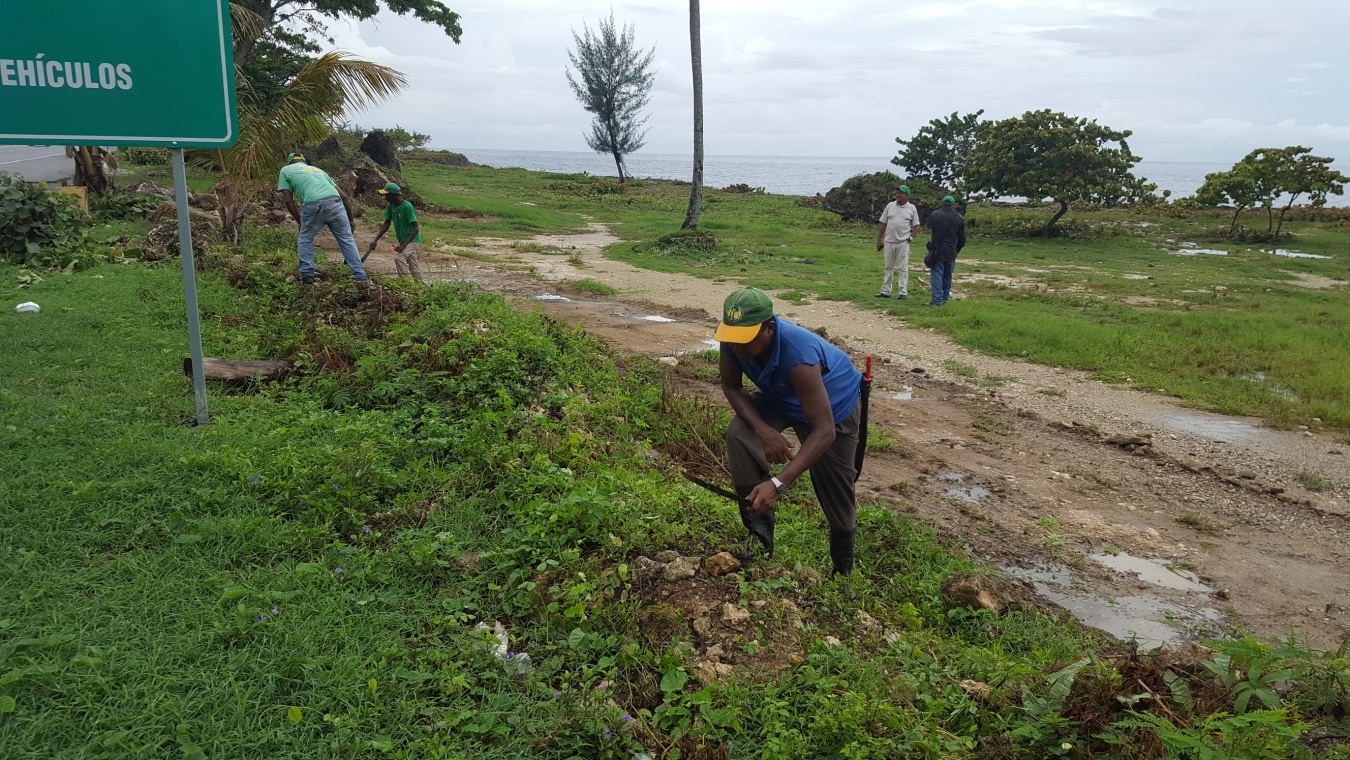 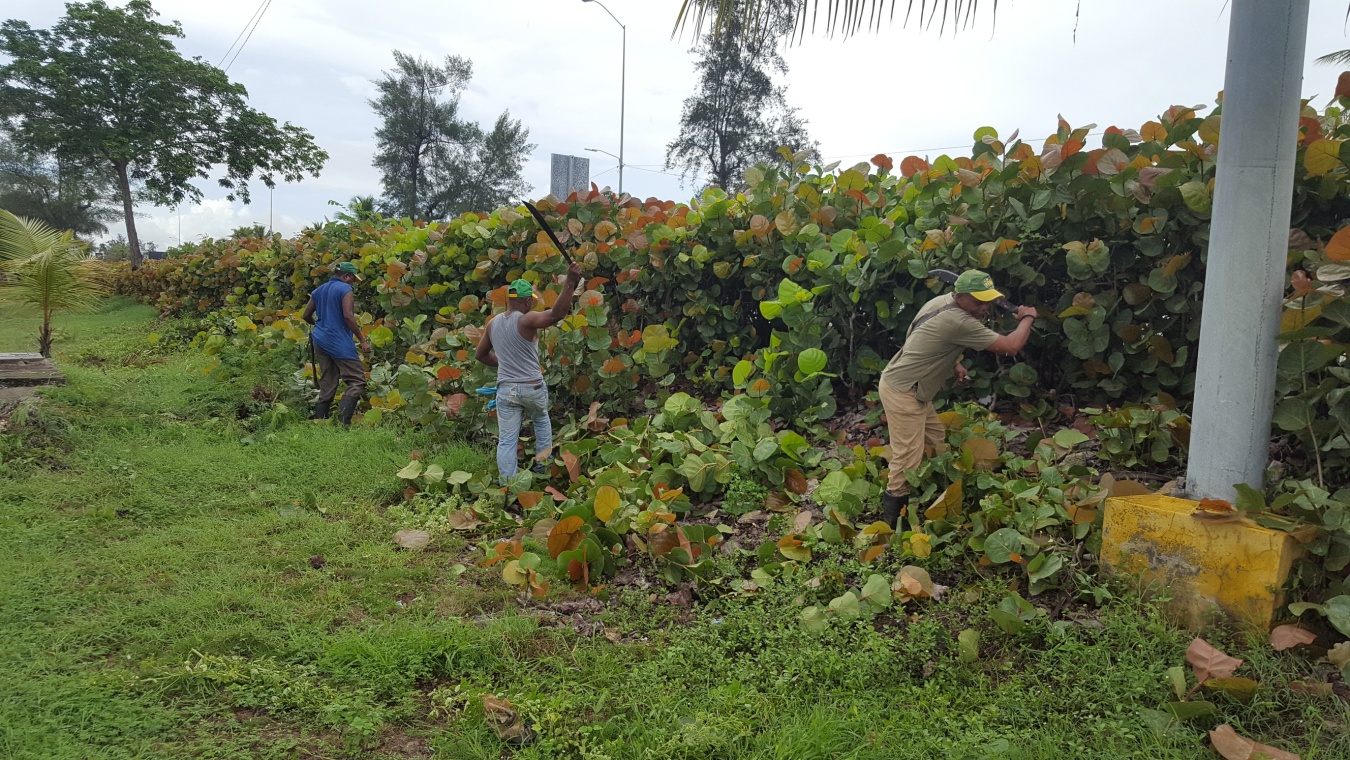 Embellecimiento realiza operativo de Limpieza en la Ruta 66 de las Américas.Francisco Portes BautistaDivisión de Comunicaciones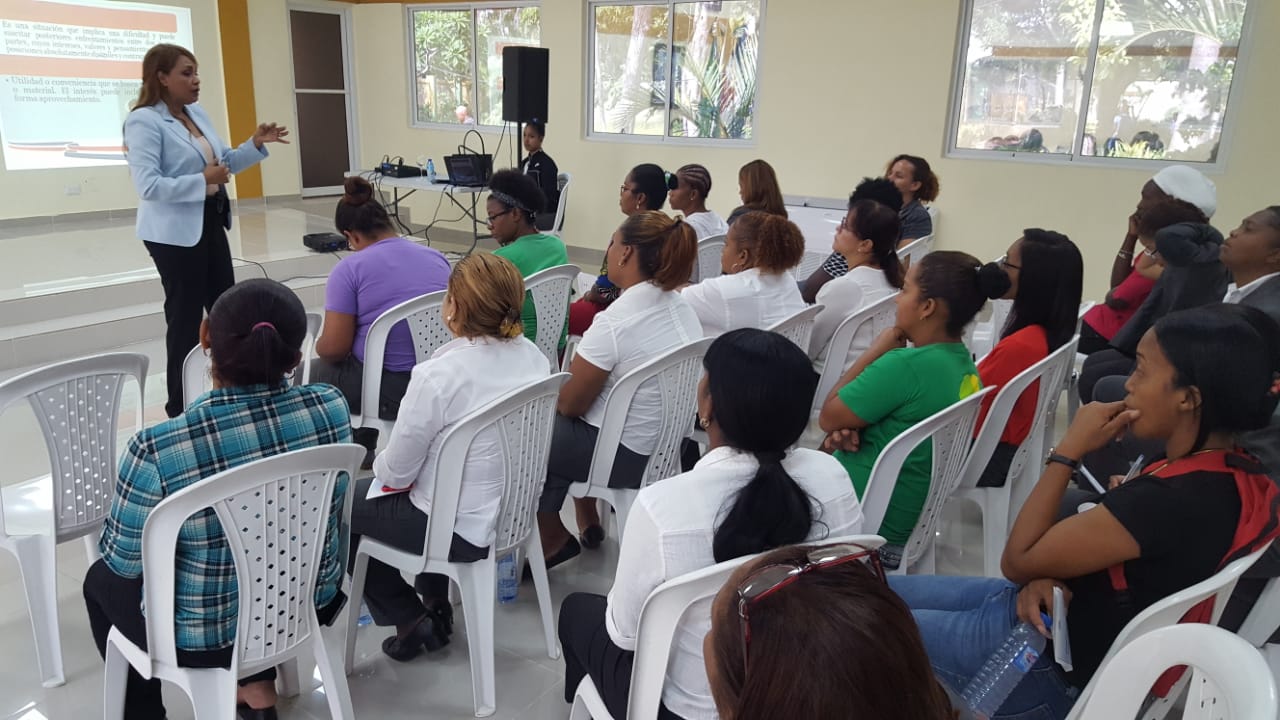 La Dirección General de ética e Integridad Gubernamental (DIGEIG) imparte charla a empleados de Embellecimiento sobre los Conflictos de Intereses en la Administración Pública, a cago de Teodora Castro de la Rosa. 28-10-209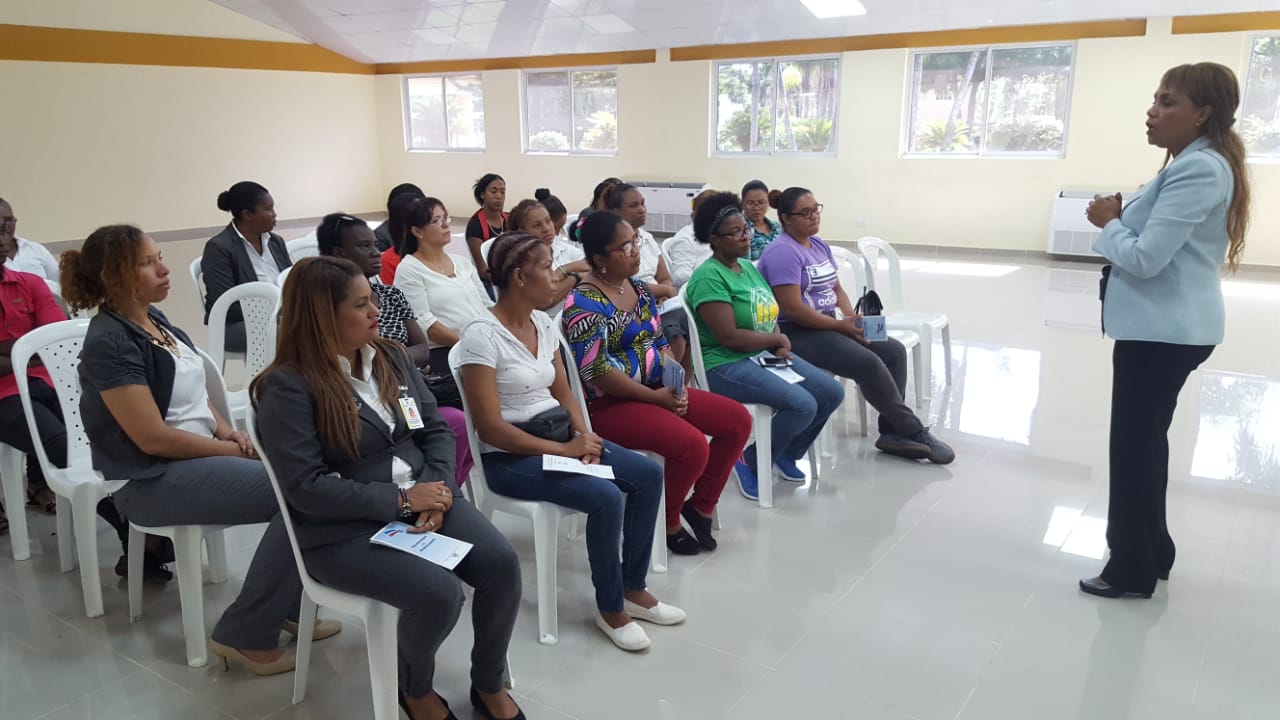 Francisco Portes BautistaDivisión de Comunicaciones